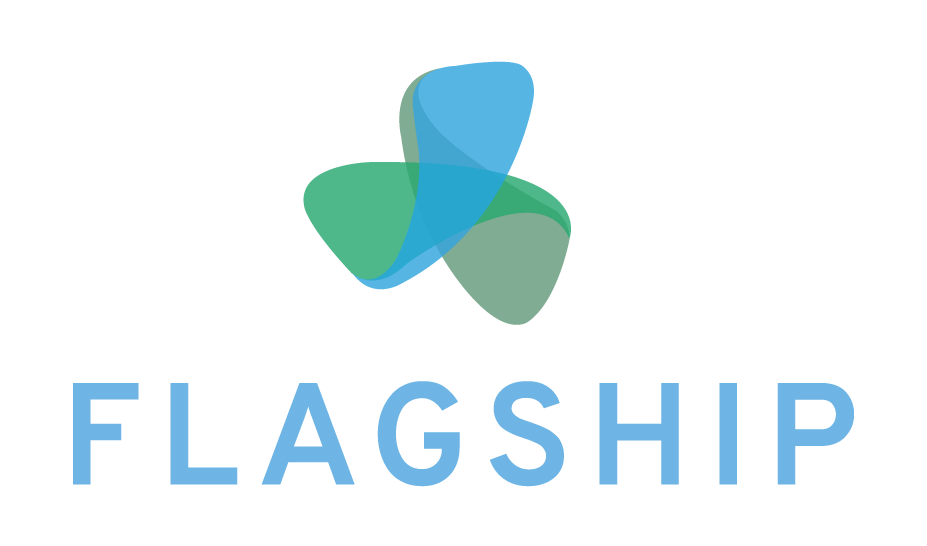 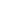 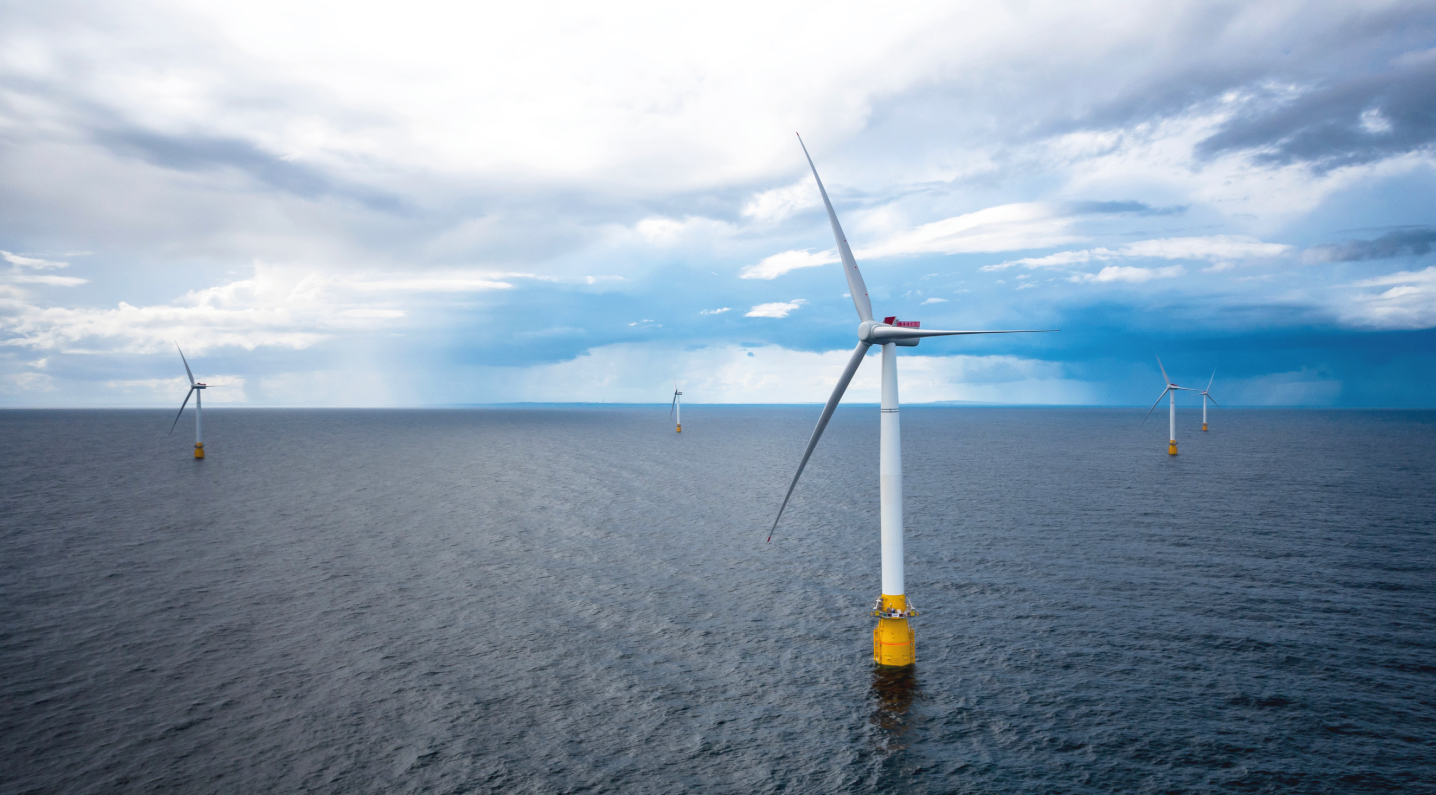 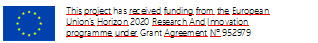 Document ContributorsDocument HistoryTable of contentsList of figuresList of tablesList of abreviationsExecutive SummaryQUOTE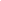 Oustanding quotationOther quoteSubtitleSubtitle 2Subtítulo 3NormalList 1Normal 1List 2Normal 2List 3Normal 3List 4Normal 4List 5Normal 5List 6Normal 6List 7Normal 7List 8IntroductionHeading 2Heading 3Table 1. Figure 1….Lista con númerosLista con númerosSection 2Section 3ConclusionReferencesAppendixAnnexD1.1D1.1D1.1Work Package No.<WPX><WPX>Task/s No.<Task X.X><Task X.X>Work Package Title<WP Title><WP Title><WP Title><WP Title><WP Title><WP Title><WP Title>Linked Task/s Title<Task/s Title><Task/s Title><Task/s Title><Task/s Title><Task/s Title><Task/s Title><Task/s Title>StatusDraftDraftDraft(Draft/Draft Final/Final)(Draft/Draft Final/Final)(Draft/Draft Final/Final)(Draft/Draft Final/Final)Dissemination levelSelect item.Select item.Select item.Due date deliverable<YYYY-MM-DD><YYYY-MM-DD><YYYY-MM-DD>Submission dateSubmission dateSubmission date<YYYY-MM-DD>Deliverable version Deliverable title <Version>Deliverable title <Version>Deliverable title <Version>Deliverable title <Version>Deliverable title <Version>Deliverable title <Version>Deliverable title <Version>Deliverable responsibleDeliverable responsible<deliverable responsible><deliverable responsible><deliverable responsible>ContributorsOrganizationOrganizationReviewersOrganization<Name 1> <ENTITY 1><ENTITY 1><Reviewer 1><ENTITY 1><Name 2><ENTITY 2><ENTITY 2><Reviewer 2><ENTITY 2><Name ...><ENTITY ...><ENTITY ...>VersionDateComment X.XYYYY-MM-DDTABLE TITLE COLOR 9TABLE TITLE COLOR 10TABLE TITLE COLOR 8Table text 9Table list 1Table text 9 dchaTable text 9 centeredTable text 8Table text 1Table text 8 dchaTable text 8 centeredTable text 10Table list 2Table text 10 dcha Table text 10Table text 2Table list 3Table text 3